CHEAT SHEETOutlook for Packrats: Keeping Your Stuff without Losing Your MindDeb EisloeffelCollege of Business AdministrationUniversity of Nebraska-LincolnDeb.eisloeffel@unl.eduTasksGo to your Tasks first each day; E-mail Processing is one of many daily items in your routineSet Tasks as your default folder: File  Options  Advanced  Outlook start and exitDrag an email to “Task” (or “Calendar”) link at bottom of screen to copy/convert it to a taskProcessing EmailOutlook “Rules”Manage emails before they get to your InboxRoute messages by: Person/group, to or cc field, keywords in subject or message, date range, etc.To do something: move or delete, reply or forward, flag for follow up, create an alert, assign a category, etc.Example: Set up a “To Read” folder for e-newsletters, announcements from a professional organization, or emails from your aunt who sends you weekly crock pot recipes. Automatically route for reading later. Find Rules at Home tab  Rules button  Manage Rules and Alerts  click “New Rules” for wizardQuick StepsUse Quick Steps to enact rules for assigning categories or moving to folders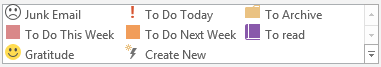 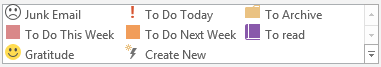 Set up and Manage Quick Steps at Home tab  RibbonAdditional Tips for ProcessingUse “Find related” emails R click  Find Related  Messages in this conversation, Categorize allManage in a batchSo you don’t answer already resolved issuesYou can edit emails sent to you by anotherOpen email, Message tab  Actions  edit messageSearches – Customize your Quick Search fieldsClick in Search Field. On Search Tools tab, select More  select desired fields (your fields will now come up each time you click the Search Field)Categories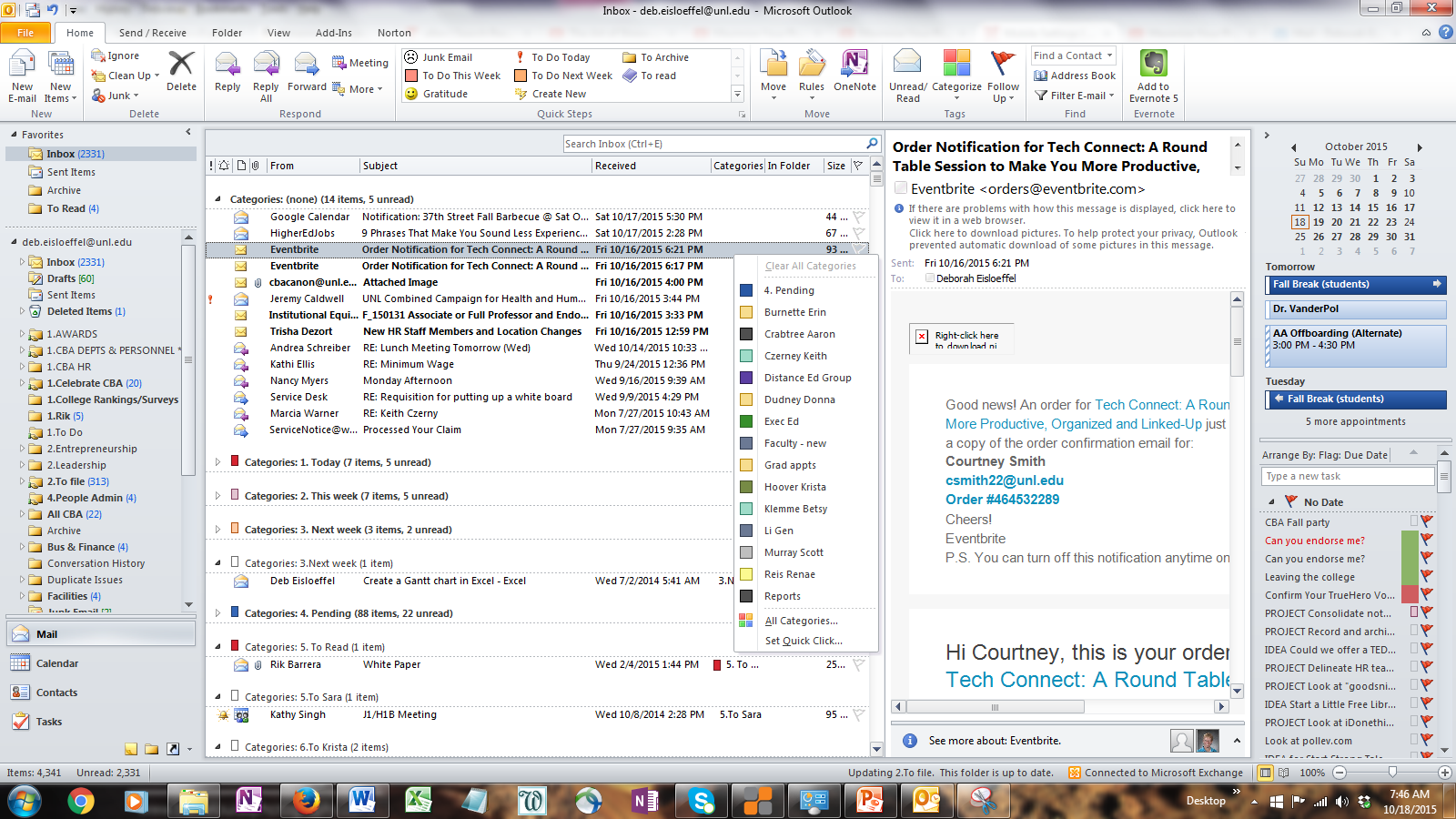 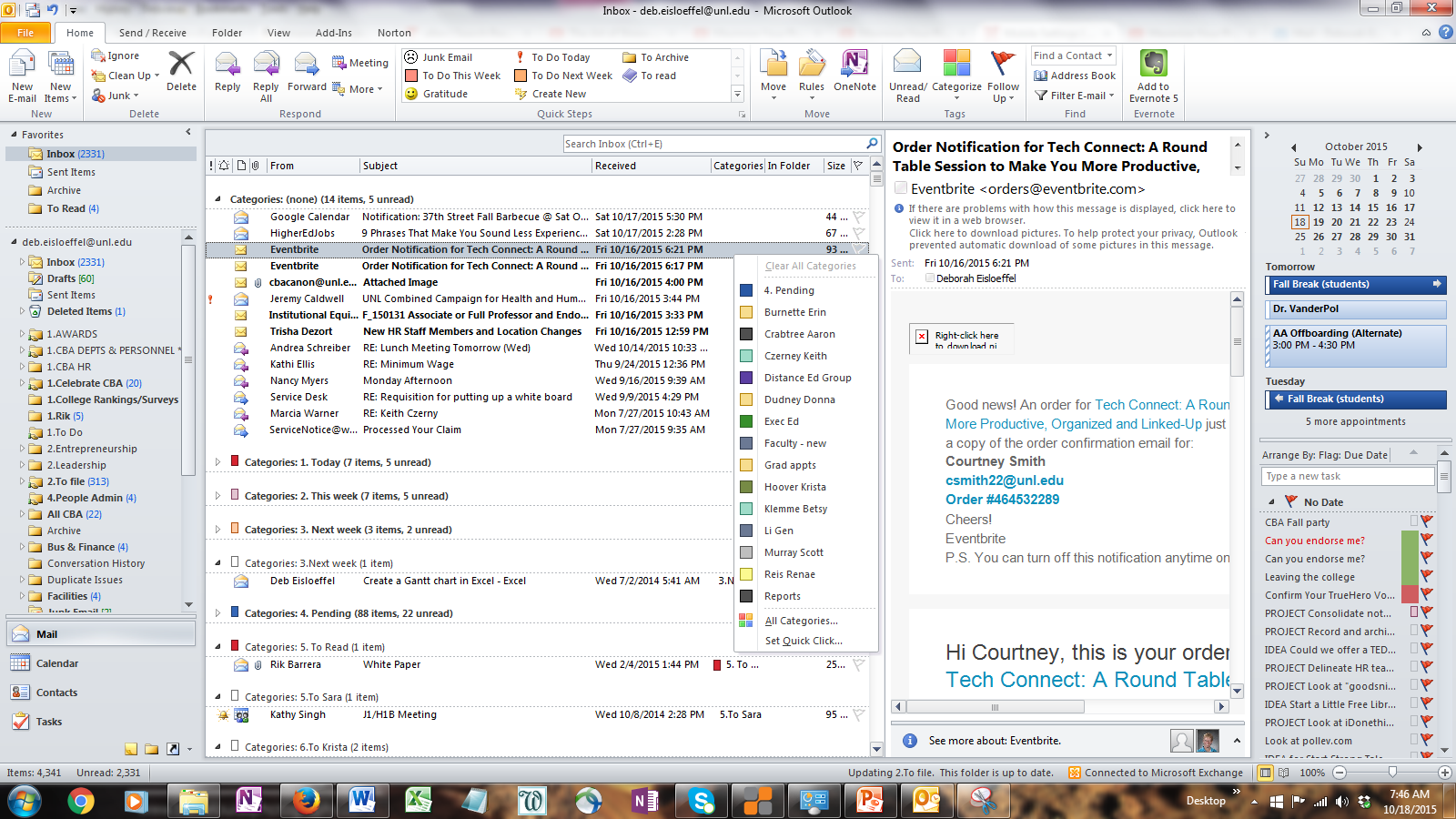 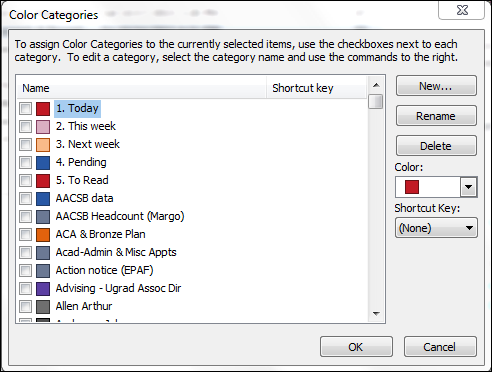 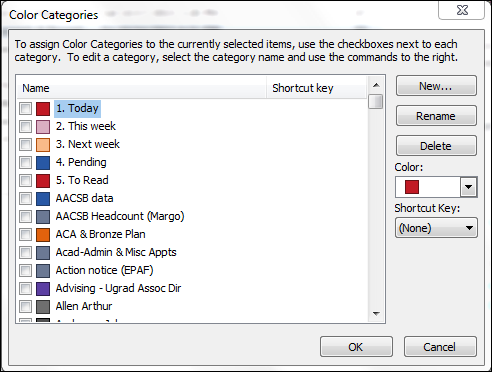 Resources Getting Things Done: The Art of Stress-Free Productivity, David Allen	See also his TEDx talk: https://youtu.be/CHxhjDPKfbY or search GTD on Google or YouTubeMaximize Your Productivity with Outlook 2010-13 Part 1 Email Management, Surface7Associates	https://www.youtube.com/watch?v=EE6E5WX5AJMMaximize Your Productivity with Outlook 2010 Part 2 - Managing Tasks, Surface7Associates	https://youtu.be/GJJu4dAbisoOutlook for Packrats Presentation PowerPoint - http://bit.ly/1LAYI3UCheat Sheet - http://bit.ly/1W2pGpQAssign a Category Right click while hovering over category field OR go to Category button on RibbonDrop-down menu shows the last 15 categories usedOpen All Categories Dialogue Box If using a non-recent CategoryIf assigning more than one CategoryIf creating a new CategoryAll Categories Dialogue BoxSelect “All Categories” and type first 3-letters to “find” the one you want. Click to select, click “Okay”Make new Categories or rename as needed Use colors to further categorize, if desired2:08 Having NO system causes stress 2:49 How I manage my E-mail 4:56 Creating folders to organize E-mail 6:25 Creating categories in E-mail 7:50 Creating & applying Quick Steps 12:25 Scheduling action categories 13:13 Customize Outlook's Start folder 14:00 Summary pt 115:00 Stay focused, minimize distractions 16:04 The 4 D's Model 19:02 You make the RULES 20:12 Creating RULES 23:45 Summary pt 21:39 Cleaning your Task list view 2:33 Outlook's To-Do bar 3:31 Viewing Tasks alongside Appointments 4:19 Viewing all Tasks 5:10 Sorting Tasks 7:30 Assigning Tasks to others 8:59 Create a To-Do item from a contact 9:45 Summary